РЕШЕНИЕ      		                        ЧЕЧИМ25 ноября 2022 года                                                                             № 4-6с. Усть-КоксаО внесении изменений и дополнений в Положение«Об оплате труда в органах местного  самоуправления, муниципальных органах МО «Усть-Коксинский район» РА,утвержденное решением Совета депутатов МО«Усть-Коксинский район» от 22.05.2019 года № 18-7 В соответствии со статьей 53 Федерального закона от 06 октября 2003 года N 131-ФЗ "Об общих принципах организации местного самоуправления в Российской Федерации", Закон Республики Алтай от 18.04.2008 N 26-РЗ (ред. от 04.07.2022) "О муниципальной службе в Республике Алтай" (принят ГСЭК РА 28.03.2008), Федеральным законом Российской Федерации от 02 марта 2007 года N 25-ФЗ "О муниципальной службе в Российской Федерации", Указ Главы Республики Алтай, Председателя Правительства Республики Алтай от 28.02.2007 N 26-У (ред. от 06.09.2022) "О Порядке формирования фонда оплаты труда государственных гражданских служащих Республики Алтай", Уставом муниципального образования "Усть-Коксинский район", принятого решением Совета депутатов МО «Усть-Коксинский район» от 17 апреля 2018 года N 9-1, Совет депутатов муниципального образования «Усть-Коксинский район» РА,РЕШИЛ:В Положение «Об оплате труда в органах местного самоуправления, муниципальных органах МО «Усть-Коксинский район» РА, утвержденное Решением Совета депутатов МО «Усть-Коксинский район» от 22 мая 2019 года № 18-7 «Об утверждении Положения «Об оплате труда в органах местного самоуправления, муниципальных органах МО «Усть-Коксинский район» РА (далее – Положение) внести следующие изменения и дополнения:  в пункте 4.8.1. слова «суммы его месячного одного должностного оклада» заменить словами «двух должностных окладов».в абзаце 9 пункта 5.2. слова «1 (одного) должностного оклада» заменить словами «2 (двух) должностных окладов». в абзаце 10 пункта 5.2. слова «2 (двух)» заменить словами «2,67».Финансовое обеспечение расходных обязательств МО «Усть-Коксинский район» Республики Алтай, связанных с реализацией настоящего Решения, осуществляется в пределах бюджетных ассигнований, предусмотренных в установленном порядке на очередной финансовый год и на плановый период на обеспечение выполнения функций муниципальных органов МО «Усть-Коксинский район» Республики Алтай. 3. Решение подлежит официальному опубликованию путем его размещения на официальном сайте Муниципального образования «Усть-Коксинский район» Республики Алтай. Информация о размещении на официальном сайте настоящего Решения подлежит опубликованию в газете «Уймонские вести» и вступает в силу с 1 января 2023 года.Председатель Совета депутатов                               Глава муниципального образования           МО «Усть-Коксинский район»                                 «Усть-Коксинский район»_________________ И.Ю. Щеглов       	___________________ О.В. АкимовРоссийская  ФедерацияРеспублика АлтайМуниципальное образование«Усть-Коксинский район»Совет депутатовМО «Усть-Коксинский район»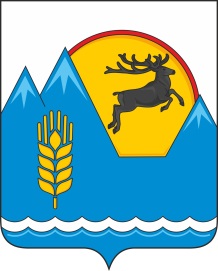 Россия ФедерациязыАлтай РеспубликаМуниципал тöзöлмö«Кöксуу-Оозы аймак»Депутаттардыҥ аймак Соведи